 ماهو تعليقك على الصور التالية من حيث الطاقة  :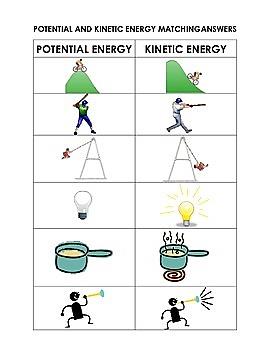 	  اكملي الناقص : 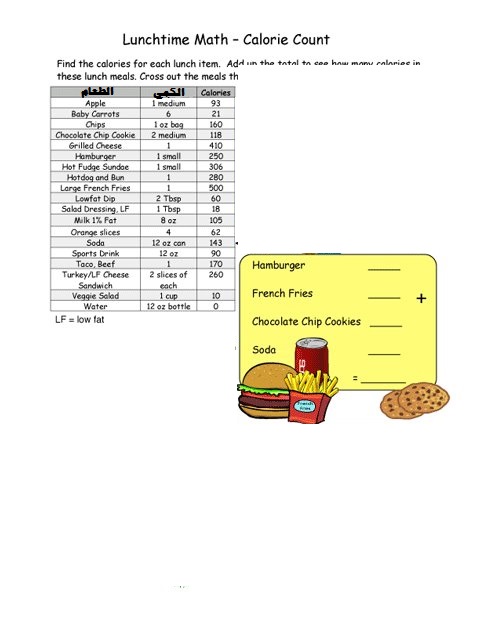 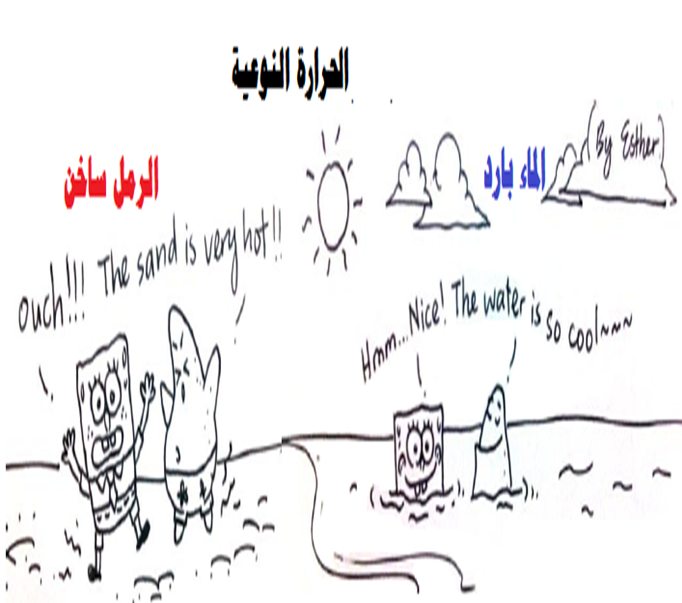 